Confidential – please type this form or complete using black ink If you return your form by email without a signature, we will assume that you have accepted the declaration.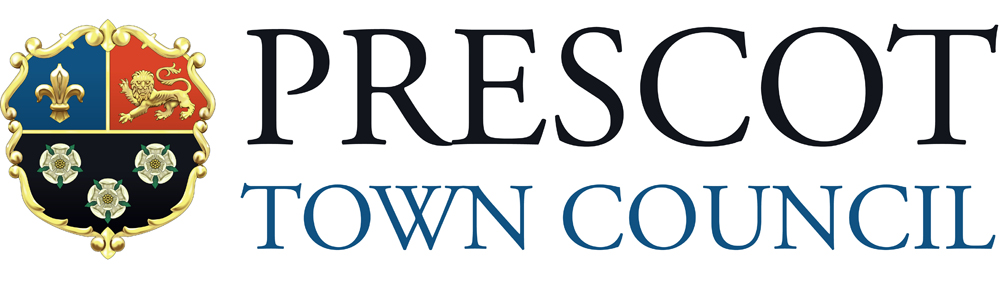 Section 1 Job detailsSection 1 Job detailsSection 1 Job detailsSection 1 Job detailsSection 1 Job detailsSection 1 Job detailsSection 1 Job detailsSection 1 Job detailsSection 1 Job detailsSection 1 Job detailsSection 1 Job detailsSection 1 Job detailsApplication for the post of:  Application for the post of:  Application for the post of:  Application for the post of:  Application for the post of:  Application for the post of:  Application for the post of:  Application for the post of:  Application for the post of:  Application for the post of:  Application for the post of:  Application for the post of:  Closing Date:  Closing Date:  Closing Date:  Closing Date:  Closing Date:  Closing Date:  Closing Date:  Closing Date:  Closing Date:  Closing Date:  Closing Date:  Closing Date:  Section 2 Personal DetailsSection 2 Personal DetailsSection 2 Personal DetailsSection 2 Personal DetailsSection 2 Personal DetailsSection 2 Personal DetailsSection 2 Personal DetailsSection 2 Personal DetailsSection 2 Personal DetailsSection 2 Personal DetailsSection 2 Personal DetailsSection 2 Personal DetailsTitleTitleTitleTitleSurname: Surname: Surname: Surname: Surname: Surname: Surname: Surname: Forenames(s):Forenames(s):Forenames(s):Forenames(s):Previous surname:Previous surname:Previous surname:Previous surname:Previous surname:Previous surname:Previous surname:Previous surname:Address:  Address:  Address:  Address:  Address:  Address:  Address:  Address:  Address:  Address:  Address:  Address:  Post CodePost CodePost CodePost CodePost CodePost CodePost CodePost CodePost CodePost CodePost CodePost CodeContact DetailsContact DetailsContact DetailsContact DetailsContact DetailsContact DetailsContact DetailsContact DetailsContact DetailsContact DetailsContact DetailsContact DetailsDaytime:Daytime:Daytime:Daytime:Evening:Evening:Evening:Evening:Evening:Evening:Evening:Evening:Mobile: Mobile: Mobile: Mobile: Email address:Email address:Email address:Email address:Email address:Email address:Email address:Email address:Section 3 Present or last employerSection 3 Present or last employerSection 3 Present or last employerSection 3 Present or last employerSection 3 Present or last employerSection 3 Present or last employerSection 3 Present or last employerSection 3 Present or last employerSection 3 Present or last employerSection 3 Present or last employerSection 3 Present or last employerSection 3 Present or last employerName of organisation:Name of organisation:Name of organisation:Name of organisation:Name of organisation:Name of organisation:Name of organisation:Name of organisation:Name of organisation:Name of organisation:Name of organisation:Name of organisation:Contact name:Contact name:Contact name:Contact name:Telephone number:Telephone number:Telephone number:Telephone number:Telephone number:Telephone number:Telephone number:Telephone number:Address:  Address:  Address:  Address:  Email address:Email address:Email address:Email address:Email address:Email address:Email address:Email address:Dates from:Dates from:Dates from:to:to:to:Grade:Grade:Grade:Grade:Grade:Grade:Position held:Position held:Position held:Position held:Salary:Salary:Salary:Salary:Salary:Salary:Salary:Salary:Period of notice required:Period of notice required:Period of notice required:Period of notice required:Period of notice required:Period of notice required:Period of notice required:Period of notice required:Period of notice required:Period of notice required:Period of notice required:Period of notice required:If this is your last employer, please state why you left:If this is your last employer, please state why you left:If this is your last employer, please state why you left:If this is your last employer, please state why you left:If this is your last employer, please state why you left:If this is your last employer, please state why you left:If this is your last employer, please state why you left:If this is your last employer, please state why you left:If this is your last employer, please state why you left:If this is your last employer, please state why you left:If this is your last employer, please state why you left:If this is your last employer, please state why you left:If this is your current employer, please state why you are applying for the post:If this is your current employer, please state why you are applying for the post:If this is your current employer, please state why you are applying for the post:If this is your current employer, please state why you are applying for the post:If this is your current employer, please state why you are applying for the post:If this is your current employer, please state why you are applying for the post:If this is your current employer, please state why you are applying for the post:If this is your current employer, please state why you are applying for the post:If this is your current employer, please state why you are applying for the post:If this is your current employer, please state why you are applying for the post:If this is your current employer, please state why you are applying for the post:If this is your current employer, please state why you are applying for the post:Section 4 Previous employmentSection 4 Previous employmentSection 4 Previous employmentSection 4 Previous employmentSection 4 Previous employmentSection 4 Previous employmentSection 4 Previous employmentSection 4 Previous employmentSection 4 Previous employmentSection 4 Previous employmentSection 4 Previous employmentSection 4 Previous employmentPlease provide details of all your previous employment accounting for any gaps. You should use a separate box for each position held, starting with the most recent and work back. Continue on a separate sheet if needed.Please provide details of all your previous employment accounting for any gaps. You should use a separate box for each position held, starting with the most recent and work back. Continue on a separate sheet if needed.Please provide details of all your previous employment accounting for any gaps. You should use a separate box for each position held, starting with the most recent and work back. Continue on a separate sheet if needed.Please provide details of all your previous employment accounting for any gaps. You should use a separate box for each position held, starting with the most recent and work back. Continue on a separate sheet if needed.Please provide details of all your previous employment accounting for any gaps. You should use a separate box for each position held, starting with the most recent and work back. Continue on a separate sheet if needed.Please provide details of all your previous employment accounting for any gaps. You should use a separate box for each position held, starting with the most recent and work back. Continue on a separate sheet if needed.Please provide details of all your previous employment accounting for any gaps. You should use a separate box for each position held, starting with the most recent and work back. Continue on a separate sheet if needed.Please provide details of all your previous employment accounting for any gaps. You should use a separate box for each position held, starting with the most recent and work back. Continue on a separate sheet if needed.Please provide details of all your previous employment accounting for any gaps. You should use a separate box for each position held, starting with the most recent and work back. Continue on a separate sheet if needed.Please provide details of all your previous employment accounting for any gaps. You should use a separate box for each position held, starting with the most recent and work back. Continue on a separate sheet if needed.Please provide details of all your previous employment accounting for any gaps. You should use a separate box for each position held, starting with the most recent and work back. Continue on a separate sheet if needed.Please provide details of all your previous employment accounting for any gaps. You should use a separate box for each position held, starting with the most recent and work back. Continue on a separate sheet if needed.Name of organisation:Name of organisation:Name of organisation:Name of organisation:Name of organisation:Name of organisation:Name of organisation:Name of organisation:Name of organisation:Name of organisation:Name of organisation:Name of organisation:Contact name:Contact name:Contact name:Contact name:Telephone number: Telephone number: Telephone number: Telephone number: Telephone number: Telephone number: Telephone number: Telephone number: Address:  Address:  Address:  Address:  Email address:Email address:Email address:Email address:Email address:Email address:Email address:Email address:Dates from: Dates from: Dates from: to:to:to:Grade:Grade:Grade:Grade:Grade:Grade:Position held:Position held:Position held:Position held:Salary:Salary:Salary:Salary:Salary:Salary:Salary:Salary:Main Duties and responsibilities:  Main Duties and responsibilities:  Main Duties and responsibilities:  Main Duties and responsibilities:  Main Duties and responsibilities:  Main Duties and responsibilities:  Main Duties and responsibilities:  Main Duties and responsibilities:  Main Duties and responsibilities:  Main Duties and responsibilities:  Main Duties and responsibilities:  Main Duties and responsibilities:  Period of notice required:Period of notice required:Period of notice required:Period of notice required:Period of notice required:Period of notice required:Period of notice required:Period of notice required:Period of notice required:Period of notice required:Period of notice required:Period of notice required:Reason for leaving:  Reason for leaving:  Reason for leaving:  Reason for leaving:  Reason for leaving:  Reason for leaving:  Reason for leaving:  Reason for leaving:  Reason for leaving:  Reason for leaving:  Reason for leaving:  Reason for leaving:  Name of organisation:Name of organisation:Name of organisation:Name of organisation:Name of organisation:Name of organisation:Name of organisation:Name of organisation:Name of organisation:Name of organisation:Name of organisation:Name of organisation:Contact name:Contact name:Contact name:Contact name:Telephone number:Telephone number:Telephone number:Telephone number:Telephone number:Telephone number:Telephone number:Telephone number:Address:Address:Address:Address:Email address: Email address: Email address: Email address: Email address: Email address: Email address: Email address: Dates from:  Dates from:  Dates from:  to:  to:  to:  Grade: Grade: Grade: Grade: Grade: Grade: Position held:Position held:Position held:Position held:Salary:  Salary:  Salary:  Salary:  Salary:  Salary:  Salary:  Salary:  Main Duties and responsibilities:Main Duties and responsibilities:Main Duties and responsibilities:Main Duties and responsibilities:Main Duties and responsibilities:Main Duties and responsibilities:Main Duties and responsibilities:Main Duties and responsibilities:Main Duties and responsibilities:Main Duties and responsibilities:Main Duties and responsibilities:Main Duties and responsibilities:Period of notice required:Period of notice required:Period of notice required:Period of notice required:Period of notice required:Period of notice required:Period of notice required:Period of notice required:Period of notice required:Period of notice required:Period of notice required:Period of notice required:Reason for leaving:  Reason for leaving:  Reason for leaving:  Reason for leaving:  Reason for leaving:  Reason for leaving:  Reason for leaving:  Reason for leaving:  Reason for leaving:  Reason for leaving:  Reason for leaving:  Reason for leaving:  Name of organisation:  Name of organisation:  Name of organisation:  Name of organisation:  Name of organisation:  Name of organisation:  Name of organisation:  Name of organisation:  Name of organisation:  Name of organisation:  Name of organisation:  Name of organisation:  Contact name: Contact name: Contact name: Contact name: Telephone number:Telephone number:Telephone number:Telephone number:Telephone number:Telephone number:Telephone number:Telephone number:Address:Address:Address:Address:Email address:Email address:Email address:Email address:Email address:Email address:Email address:Email address:Dates from:Dates from:Dates from:to:to:to:Grade:Grade:Grade:Grade:Grade:Grade:Position held:Position held:Position held:Position held:Salary:Salary:Salary:Salary:Salary:Salary:Salary:Salary:Main Duties and responsibilities:Main Duties and responsibilities:Main Duties and responsibilities:Main Duties and responsibilities:Main Duties and responsibilities:Main Duties and responsibilities:Main Duties and responsibilities:Main Duties and responsibilities:Main Duties and responsibilities:Main Duties and responsibilities:Main Duties and responsibilities:Main Duties and responsibilities:Period of notice required:Period of notice required:Period of notice required:Period of notice required:Period of notice required:Period of notice required:Period of notice required:Period of notice required:Period of notice required:Period of notice required:Period of notice required:Period of notice required:Reason for leaving:  Reason for leaving:  Reason for leaving:  Reason for leaving:  Reason for leaving:  Reason for leaving:  Reason for leaving:  Reason for leaving:  Reason for leaving:  Reason for leaving:  Reason for leaving:  Reason for leaving:  Section 5 Members of professional body – if successful, we will ask you to provide evidence of membership.Section 5 Members of professional body – if successful, we will ask you to provide evidence of membership.Section 5 Members of professional body – if successful, we will ask you to provide evidence of membership.Section 5 Members of professional body – if successful, we will ask you to provide evidence of membership.Section 5 Members of professional body – if successful, we will ask you to provide evidence of membership.Section 5 Members of professional body – if successful, we will ask you to provide evidence of membership.Section 5 Members of professional body – if successful, we will ask you to provide evidence of membership.Section 5 Members of professional body – if successful, we will ask you to provide evidence of membership.Section 5 Members of professional body – if successful, we will ask you to provide evidence of membership.Section 5 Members of professional body – if successful, we will ask you to provide evidence of membership.Section 5 Members of professional body – if successful, we will ask you to provide evidence of membership.Section 5 Members of professional body – if successful, we will ask you to provide evidence of membership.Name of professional bodyName of professional bodyLevel of membershipLevel of membershipSpecific responsibilities, for example, chairpersonSpecific responsibilities, for example, chairpersonSpecific responsibilities, for example, chairpersonSpecific responsibilities, for example, chairpersonDate of entryDate of entryDate of entryDate of entrySection 6 Qualifications and training – if successful, we will ask you to provide evidence of qualifications achieved.Section 6 Qualifications and training – if successful, we will ask you to provide evidence of qualifications achieved.Section 6 Qualifications and training – if successful, we will ask you to provide evidence of qualifications achieved.Section 6 Qualifications and training – if successful, we will ask you to provide evidence of qualifications achieved.Section 6 Qualifications and training – if successful, we will ask you to provide evidence of qualifications achieved.Section 6 Qualifications and training – if successful, we will ask you to provide evidence of qualifications achieved.Section 6 Qualifications and training – if successful, we will ask you to provide evidence of qualifications achieved.Section 6 Qualifications and training – if successful, we will ask you to provide evidence of qualifications achieved.Section 6 Qualifications and training – if successful, we will ask you to provide evidence of qualifications achieved.Section 6 Qualifications and training – if successful, we will ask you to provide evidence of qualifications achieved.Section 6 Qualifications and training – if successful, we will ask you to provide evidence of qualifications achieved.Section 6 Qualifications and training – if successful, we will ask you to provide evidence of qualifications achieved.Please give details of all the qualifications you have achieved starting with the most recent. Continue on a separate sheet if needed.Please give details of all the qualifications you have achieved starting with the most recent. Continue on a separate sheet if needed.Please give details of all the qualifications you have achieved starting with the most recent. Continue on a separate sheet if needed.Please give details of all the qualifications you have achieved starting with the most recent. Continue on a separate sheet if needed.Please give details of all the qualifications you have achieved starting with the most recent. Continue on a separate sheet if needed.Please give details of all the qualifications you have achieved starting with the most recent. Continue on a separate sheet if needed.Please give details of all the qualifications you have achieved starting with the most recent. Continue on a separate sheet if needed.Please give details of all the qualifications you have achieved starting with the most recent. Continue on a separate sheet if needed.Please give details of all the qualifications you have achieved starting with the most recent. Continue on a separate sheet if needed.Please give details of all the qualifications you have achieved starting with the most recent. Continue on a separate sheet if needed.Please give details of all the qualifications you have achieved starting with the most recent. Continue on a separate sheet if needed.Please give details of all the qualifications you have achieved starting with the most recent. Continue on a separate sheet if needed.QualificationQualificationQualificationLevel, for example GCSE, NVQ, BScLevel, for example GCSE, NVQ, BScLevel, for example GCSE, NVQ, BScDate  achieved or expected to achieveDate  achieved or expected to achieveDate  achieved or expected to achieveDate  achieved or expected to achieveDate  achieved or expected to achieveDate  achieved or expected to achieveTraining – please give details of any training and development activities you have completed that you feel are relevant to your application. Continue on a separate sheet if needed. Training – please give details of any training and development activities you have completed that you feel are relevant to your application. Continue on a separate sheet if needed. Training – please give details of any training and development activities you have completed that you feel are relevant to your application. Continue on a separate sheet if needed. Training – please give details of any training and development activities you have completed that you feel are relevant to your application. Continue on a separate sheet if needed. Training – please give details of any training and development activities you have completed that you feel are relevant to your application. Continue on a separate sheet if needed. Training – please give details of any training and development activities you have completed that you feel are relevant to your application. Continue on a separate sheet if needed. Training – please give details of any training and development activities you have completed that you feel are relevant to your application. Continue on a separate sheet if needed. Training – please give details of any training and development activities you have completed that you feel are relevant to your application. Continue on a separate sheet if needed. Training – please give details of any training and development activities you have completed that you feel are relevant to your application. Continue on a separate sheet if needed. Training – please give details of any training and development activities you have completed that you feel are relevant to your application. Continue on a separate sheet if needed. Training – please give details of any training and development activities you have completed that you feel are relevant to your application. Continue on a separate sheet if needed. Training – please give details of any training and development activities you have completed that you feel are relevant to your application. Continue on a separate sheet if needed. Training activityTraining activityTraining activityDurationDurationDurationDateDateDateDateDateDateSection 7 Other relevant skills and knowledge- please use this section to explain why you are applying for the job. Concentrate on how your experience, training and personal qualities match the requirements of the job description and person specification. Continue on a separate sheet if required.  Section 7 Other relevant skills and knowledge- please use this section to explain why you are applying for the job. Concentrate on how your experience, training and personal qualities match the requirements of the job description and person specification. Continue on a separate sheet if required.  Section 7 Other relevant skills and knowledge- please use this section to explain why you are applying for the job. Concentrate on how your experience, training and personal qualities match the requirements of the job description and person specification. Continue on a separate sheet if required.  Section 7 Other relevant skills and knowledge- please use this section to explain why you are applying for the job. Concentrate on how your experience, training and personal qualities match the requirements of the job description and person specification. Continue on a separate sheet if required.  Section 7 Other relevant skills and knowledge- please use this section to explain why you are applying for the job. Concentrate on how your experience, training and personal qualities match the requirements of the job description and person specification. Continue on a separate sheet if required.  Section 7 Other relevant skills and knowledge- please use this section to explain why you are applying for the job. Concentrate on how your experience, training and personal qualities match the requirements of the job description and person specification. Continue on a separate sheet if required.  Section 7 Other relevant skills and knowledge- please use this section to explain why you are applying for the job. Concentrate on how your experience, training and personal qualities match the requirements of the job description and person specification. Continue on a separate sheet if required.  Section 7 Other relevant skills and knowledge- please use this section to explain why you are applying for the job. Concentrate on how your experience, training and personal qualities match the requirements of the job description and person specification. Continue on a separate sheet if required.  Section 7 Other relevant skills and knowledge- please use this section to explain why you are applying for the job. Concentrate on how your experience, training and personal qualities match the requirements of the job description and person specification. Continue on a separate sheet if required.  Section 7 Other relevant skills and knowledge- please use this section to explain why you are applying for the job. Concentrate on how your experience, training and personal qualities match the requirements of the job description and person specification. Continue on a separate sheet if required.  Section 7 Other relevant skills and knowledge- please use this section to explain why you are applying for the job. Concentrate on how your experience, training and personal qualities match the requirements of the job description and person specification. Continue on a separate sheet if required.  Section 7 Other relevant skills and knowledge- please use this section to explain why you are applying for the job. Concentrate on how your experience, training and personal qualities match the requirements of the job description and person specification. Continue on a separate sheet if required.  Section 8 Criminal convictionsSection 8 Criminal convictionsSection 8 Criminal convictionsSection 8 Criminal convictionsSection 8 Criminal convictionsSection 8 Criminal convictionsSection 8 Criminal convictionsSection 8 Criminal convictionsSection 8 Criminal convictionsSection 8 Criminal convictionsSection 8 Criminal convictionsSection 8 Criminal convictionsEven though you are required to disclose any ‘unspent’ criminal convictions in line with the Rehabilitation of Offenders Act 1974, we will not necessarily exclude you from employment if you have a criminal record. We will treat the information you provide as strictly confidential and we will only take this into account when the conviction is relevant. Even though you are required to disclose any ‘unspent’ criminal convictions in line with the Rehabilitation of Offenders Act 1974, we will not necessarily exclude you from employment if you have a criminal record. We will treat the information you provide as strictly confidential and we will only take this into account when the conviction is relevant. Even though you are required to disclose any ‘unspent’ criminal convictions in line with the Rehabilitation of Offenders Act 1974, we will not necessarily exclude you from employment if you have a criminal record. We will treat the information you provide as strictly confidential and we will only take this into account when the conviction is relevant. Even though you are required to disclose any ‘unspent’ criminal convictions in line with the Rehabilitation of Offenders Act 1974, we will not necessarily exclude you from employment if you have a criminal record. We will treat the information you provide as strictly confidential and we will only take this into account when the conviction is relevant. Even though you are required to disclose any ‘unspent’ criminal convictions in line with the Rehabilitation of Offenders Act 1974, we will not necessarily exclude you from employment if you have a criminal record. We will treat the information you provide as strictly confidential and we will only take this into account when the conviction is relevant. Even though you are required to disclose any ‘unspent’ criminal convictions in line with the Rehabilitation of Offenders Act 1974, we will not necessarily exclude you from employment if you have a criminal record. We will treat the information you provide as strictly confidential and we will only take this into account when the conviction is relevant. Even though you are required to disclose any ‘unspent’ criminal convictions in line with the Rehabilitation of Offenders Act 1974, we will not necessarily exclude you from employment if you have a criminal record. We will treat the information you provide as strictly confidential and we will only take this into account when the conviction is relevant. Even though you are required to disclose any ‘unspent’ criminal convictions in line with the Rehabilitation of Offenders Act 1974, we will not necessarily exclude you from employment if you have a criminal record. We will treat the information you provide as strictly confidential and we will only take this into account when the conviction is relevant. Even though you are required to disclose any ‘unspent’ criminal convictions in line with the Rehabilitation of Offenders Act 1974, we will not necessarily exclude you from employment if you have a criminal record. We will treat the information you provide as strictly confidential and we will only take this into account when the conviction is relevant. Even though you are required to disclose any ‘unspent’ criminal convictions in line with the Rehabilitation of Offenders Act 1974, we will not necessarily exclude you from employment if you have a criminal record. We will treat the information you provide as strictly confidential and we will only take this into account when the conviction is relevant. Even though you are required to disclose any ‘unspent’ criminal convictions in line with the Rehabilitation of Offenders Act 1974, we will not necessarily exclude you from employment if you have a criminal record. We will treat the information you provide as strictly confidential and we will only take this into account when the conviction is relevant. Even though you are required to disclose any ‘unspent’ criminal convictions in line with the Rehabilitation of Offenders Act 1974, we will not necessarily exclude you from employment if you have a criminal record. We will treat the information you provide as strictly confidential and we will only take this into account when the conviction is relevant. Do you have any unspent convictions or cautions (excluding youth cautions, reprimands or warnings) that are not ‘protected’ as defined by the Ministry of Justice?Do you have any unspent convictions or cautions (excluding youth cautions, reprimands or warnings) that are not ‘protected’ as defined by the Ministry of Justice?Do you have any unspent convictions or cautions (excluding youth cautions, reprimands or warnings) that are not ‘protected’ as defined by the Ministry of Justice?Do you have any unspent convictions or cautions (excluding youth cautions, reprimands or warnings) that are not ‘protected’ as defined by the Ministry of Justice?Do you have any unspent convictions or cautions (excluding youth cautions, reprimands or warnings) that are not ‘protected’ as defined by the Ministry of Justice?YesYesYesYesYesYesNoIf you have said ‘Yes’ above, please detail the offence(s) including date(s) and sentence(s). Continue on a separate sheet in needed.If you have said ‘Yes’ above, please detail the offence(s) including date(s) and sentence(s). Continue on a separate sheet in needed.If you have said ‘Yes’ above, please detail the offence(s) including date(s) and sentence(s). Continue on a separate sheet in needed.If you have said ‘Yes’ above, please detail the offence(s) including date(s) and sentence(s). Continue on a separate sheet in needed.If you have said ‘Yes’ above, please detail the offence(s) including date(s) and sentence(s). Continue on a separate sheet in needed.If you have said ‘Yes’ above, please detail the offence(s) including date(s) and sentence(s). Continue on a separate sheet in needed.If you have said ‘Yes’ above, please detail the offence(s) including date(s) and sentence(s). Continue on a separate sheet in needed.If you have said ‘Yes’ above, please detail the offence(s) including date(s) and sentence(s). Continue on a separate sheet in needed.If you have said ‘Yes’ above, please detail the offence(s) including date(s) and sentence(s). Continue on a separate sheet in needed.If you have said ‘Yes’ above, please detail the offence(s) including date(s) and sentence(s). Continue on a separate sheet in needed.If you have said ‘Yes’ above, please detail the offence(s) including date(s) and sentence(s). Continue on a separate sheet in needed.If you have said ‘Yes’ above, please detail the offence(s) including date(s) and sentence(s). Continue on a separate sheet in needed.Section 9 Immigration, Asylum and Nationality Act 2006Section 9 Immigration, Asylum and Nationality Act 2006Section 9 Immigration, Asylum and Nationality Act 2006Section 9 Immigration, Asylum and Nationality Act 2006Section 9 Immigration, Asylum and Nationality Act 2006Section 9 Immigration, Asylum and Nationality Act 2006Section 9 Immigration, Asylum and Nationality Act 2006Section 9 Immigration, Asylum and Nationality Act 2006Section 9 Immigration, Asylum and Nationality Act 2006Section 9 Immigration, Asylum and Nationality Act 2006Section 9 Immigration, Asylum and Nationality Act 2006Section 9 Immigration, Asylum and Nationality Act 2006Are you subject to immigration control? Yes/NoAre you subject to immigration control? Yes/NoAre you subject to immigration control? Yes/NoAre you subject to immigration control? Yes/NoAre you subject to immigration control? Yes/NoAre you subject to immigration control? Yes/NoAre you subject to immigration control? Yes/NoAre you subject to immigration control? Yes/NoAre you subject to immigration control? Yes/NoDo you need a certificate of sponsorship to work in the UK? Yes/NoDo you need a certificate of sponsorship to work in the UK? Yes/NoDo you need a certificate of sponsorship to work in the UK? Yes/NoDo you need a certificate of sponsorship to work in the UK? Yes/NoDo you need a certificate of sponsorship to work in the UK? Yes/NoDo you need a certificate of sponsorship to work in the UK? Yes/NoDo you need a certificate of sponsorship to work in the UK? Yes/NoDo you need a certificate of sponsorship to work in the UK? Yes/NoDo you need a certificate of sponsorship to work in the UK? Yes/NoSection 10 RefereesSection 10 RefereesSection 10 RefereesSection 10 RefereesSection 10 RefereesSection 10 RefereesSection 10 RefereesSection 10 RefereesSection 10 RefereesSection 10 RefereesSection 10 RefereesSection 10 RefereesPlease supply the names and addresses of two people who are not related to you who we can contact for a reference. One must be your current or most recent employer. If you do not have any previous employment experience, a reference related to a relevant voluntary and community work or if appropriate your headteacher/lecturer/tutor will be acceptable. You should not ask elected members of the council (councillors) or a relative to be a referee. Please tick the box if you do not wish us to contact your referees before an offer is made. Please supply the names and addresses of two people who are not related to you who we can contact for a reference. One must be your current or most recent employer. If you do not have any previous employment experience, a reference related to a relevant voluntary and community work or if appropriate your headteacher/lecturer/tutor will be acceptable. You should not ask elected members of the council (councillors) or a relative to be a referee. Please tick the box if you do not wish us to contact your referees before an offer is made. Please supply the names and addresses of two people who are not related to you who we can contact for a reference. One must be your current or most recent employer. If you do not have any previous employment experience, a reference related to a relevant voluntary and community work or if appropriate your headteacher/lecturer/tutor will be acceptable. You should not ask elected members of the council (councillors) or a relative to be a referee. Please tick the box if you do not wish us to contact your referees before an offer is made. Please supply the names and addresses of two people who are not related to you who we can contact for a reference. One must be your current or most recent employer. If you do not have any previous employment experience, a reference related to a relevant voluntary and community work or if appropriate your headteacher/lecturer/tutor will be acceptable. You should not ask elected members of the council (councillors) or a relative to be a referee. Please tick the box if you do not wish us to contact your referees before an offer is made. Please supply the names and addresses of two people who are not related to you who we can contact for a reference. One must be your current or most recent employer. If you do not have any previous employment experience, a reference related to a relevant voluntary and community work or if appropriate your headteacher/lecturer/tutor will be acceptable. You should not ask elected members of the council (councillors) or a relative to be a referee. Please tick the box if you do not wish us to contact your referees before an offer is made. Please supply the names and addresses of two people who are not related to you who we can contact for a reference. One must be your current or most recent employer. If you do not have any previous employment experience, a reference related to a relevant voluntary and community work or if appropriate your headteacher/lecturer/tutor will be acceptable. You should not ask elected members of the council (councillors) or a relative to be a referee. Please tick the box if you do not wish us to contact your referees before an offer is made. Please supply the names and addresses of two people who are not related to you who we can contact for a reference. One must be your current or most recent employer. If you do not have any previous employment experience, a reference related to a relevant voluntary and community work or if appropriate your headteacher/lecturer/tutor will be acceptable. You should not ask elected members of the council (councillors) or a relative to be a referee. Please tick the box if you do not wish us to contact your referees before an offer is made. Please supply the names and addresses of two people who are not related to you who we can contact for a reference. One must be your current or most recent employer. If you do not have any previous employment experience, a reference related to a relevant voluntary and community work or if appropriate your headteacher/lecturer/tutor will be acceptable. You should not ask elected members of the council (councillors) or a relative to be a referee. Please tick the box if you do not wish us to contact your referees before an offer is made. Please supply the names and addresses of two people who are not related to you who we can contact for a reference. One must be your current or most recent employer. If you do not have any previous employment experience, a reference related to a relevant voluntary and community work or if appropriate your headteacher/lecturer/tutor will be acceptable. You should not ask elected members of the council (councillors) or a relative to be a referee. Please tick the box if you do not wish us to contact your referees before an offer is made. Please supply the names and addresses of two people who are not related to you who we can contact for a reference. One must be your current or most recent employer. If you do not have any previous employment experience, a reference related to a relevant voluntary and community work or if appropriate your headteacher/lecturer/tutor will be acceptable. You should not ask elected members of the council (councillors) or a relative to be a referee. Please tick the box if you do not wish us to contact your referees before an offer is made. Please supply the names and addresses of two people who are not related to you who we can contact for a reference. One must be your current or most recent employer. If you do not have any previous employment experience, a reference related to a relevant voluntary and community work or if appropriate your headteacher/lecturer/tutor will be acceptable. You should not ask elected members of the council (councillors) or a relative to be a referee. Please tick the box if you do not wish us to contact your referees before an offer is made. Please supply the names and addresses of two people who are not related to you who we can contact for a reference. One must be your current or most recent employer. If you do not have any previous employment experience, a reference related to a relevant voluntary and community work or if appropriate your headteacher/lecturer/tutor will be acceptable. You should not ask elected members of the council (councillors) or a relative to be a referee. Please tick the box if you do not wish us to contact your referees before an offer is made. First referee’s detailsFirst referee’s detailsFirst referee’s detailsFirst referee’s detailsSecond referee’s detailsSecond referee’s detailsSecond referee’s detailsSecond referee’s detailsSecond referee’s detailsSecond referee’s detailsSecond referee’s detailsSecond referee’s detailsName Name Name Name NameNameNameNameNameNameNameNameJob titleJob titleJob titleJob titleJob titleJob titleJob titleJob titleJob titleJob titleJob titleJob titleOrganisationOrganisationOrganisationOrganisationOrganisationOrganisationOrganisationOrganisationOrganisationOrganisationOrganisationOrganisationAddressAddressAddressAddressAddressAddressAddressAddressAddressAddressAddressAddressTelephone numberTelephone numberTelephone numberTelephone numberTelephone numberTelephone numberTelephone numberTelephone numberTelephone numberTelephone numberTelephone numberTelephone numberEmail addressEmail addressEmail addressEmail addressEmail addressEmail addressEmail addressEmail addressEmail addressEmail addressEmail addressEmail addressReference typeReference typeReference typeReference typeReference typeReference typeReference typeReference typeReference typeReference typeReference typeReference typeEmployerEmployerYES/NOYES/NOEmployerEmployerEmployerEmployerYES/NOYES/NOYES/NOYES/NOEducationEducationYES/NOYES/NOEducationEducationEducationEducationYES/NOYES/NOYES/NOYES/NOCharacterCharacterYES/NOYES/NOCharacterCharacterCharacterCharacterYES/NOYES/NOYES/NOYES/NOSection 11 AdministrationSection 11 AdministrationSection 11 AdministrationSection 11 AdministrationSection 11 AdministrationSection 11 AdministrationSection 11 AdministrationSection 11 AdministrationSection 11 AdministrationSection 11 AdministrationSection 11 AdministrationSection 11 AdministrationWhere did you see the post advertise?Where did you see the post advertise?Where did you see the post advertise?Where did you see the post advertise?Where did you see the post advertise?Where did you see the post advertise?Where did you see the post advertise?Where did you see the post advertise?Where did you see the post advertise?Where did you see the post advertise?Where did you see the post advertise?Where did you see the post advertise?If you are related to or in a relationship with an elected member of the Council (councillors) or an employee of the council, please give details here.If you are related to or in a relationship with an elected member of the Council (councillors) or an employee of the council, please give details here.If you are related to or in a relationship with an elected member of the Council (councillors) or an employee of the council, please give details here.If you are related to or in a relationship with an elected member of the Council (councillors) or an employee of the council, please give details here.If you are related to or in a relationship with an elected member of the Council (councillors) or an employee of the council, please give details here.If you are related to or in a relationship with an elected member of the Council (councillors) or an employee of the council, please give details here.If you are related to or in a relationship with an elected member of the Council (councillors) or an employee of the council, please give details here.If you are related to or in a relationship with an elected member of the Council (councillors) or an employee of the council, please give details here.If you are related to or in a relationship with an elected member of the Council (councillors) or an employee of the council, please give details here.If you are related to or in a relationship with an elected member of the Council (councillors) or an employee of the council, please give details here.If you are related to or in a relationship with an elected member of the Council (councillors) or an employee of the council, please give details here.If you are related to or in a relationship with an elected member of the Council (councillors) or an employee of the council, please give details here.If the job you are applying for requires you to travel, please answer the following two questions.If the job you are applying for requires you to travel, please answer the following two questions.If the job you are applying for requires you to travel, please answer the following two questions.If the job you are applying for requires you to travel, please answer the following two questions.If the job you are applying for requires you to travel, please answer the following two questions.If the job you are applying for requires you to travel, please answer the following two questions.If the job you are applying for requires you to travel, please answer the following two questions.If the job you are applying for requires you to travel, please answer the following two questions.If the job you are applying for requires you to travel, please answer the following two questions.If the job you are applying for requires you to travel, please answer the following two questions.If the job you are applying for requires you to travel, please answer the following two questions.If the job you are applying for requires you to travel, please answer the following two questions.1.   Please state what type of driving licence you hold and provide details of any endorsements or penalty points.1.   Please state what type of driving licence you hold and provide details of any endorsements or penalty points.1.   Please state what type of driving licence you hold and provide details of any endorsements or penalty points.1.   Please state what type of driving licence you hold and provide details of any endorsements or penalty points.1.   Please state what type of driving licence you hold and provide details of any endorsements or penalty points.1.   Please state what type of driving licence you hold and provide details of any endorsements or penalty points.1.   Please state what type of driving licence you hold and provide details of any endorsements or penalty points.1.   Please state what type of driving licence you hold and provide details of any endorsements or penalty points.1.   Please state what type of driving licence you hold and provide details of any endorsements or penalty points.1.   Please state what type of driving licence you hold and provide details of any endorsements or penalty points.1.   Please state what type of driving licence you hold and provide details of any endorsements or penalty points.1.   Please state what type of driving licence you hold and provide details of any endorsements or penalty points.Provisional  Full Full Eligible to drive a minibus (category D1)  Eligible to drive a minibus (category D1)  Eligible to drive a minibus (category D1)  Eligible to drive a minibus (category D1)  Other  Other  Other  None  None  Details of endorsements or penalty points.  Details of endorsements or penalty points.  Details of endorsements or penalty points.  Details of endorsements or penalty points.  Details of endorsements or penalty points.  Details of endorsements or penalty points.  Details of endorsements or penalty points.  Details of endorsements or penalty points.  Details of endorsements or penalty points.  Details of endorsements or penalty points.  Details of endorsements or penalty points.  Details of endorsements or penalty points.  2.   Do you have regular access to a car?  Yes   2.   Do you have regular access to a car?  Yes   2.   Do you have regular access to a car?  Yes   2.   Do you have regular access to a car?  Yes   If you do not have regular access to a car, can you provide alternative mobility?    Yes    NoIf you do not have regular access to a car, can you provide alternative mobility?    Yes    NoIf you do not have regular access to a car, can you provide alternative mobility?    Yes    NoIf you do not have regular access to a car, can you provide alternative mobility?    Yes    NoIf you do not have regular access to a car, can you provide alternative mobility?    Yes    NoIf you do not have regular access to a car, can you provide alternative mobility?    Yes    NoIf you do not have regular access to a car, can you provide alternative mobility?    Yes    NoIf you do not have regular access to a car, can you provide alternative mobility?    Yes    NoData Protection Act 1998 – we will hold information on this form on manual and electronic records. We will keep the information confidential and only use it for payroll and personnel administration purposes. If your application is unsuccessful, we will hold the data for six months and then destroy it. Please refer to the General Privacy Notice on our website for full details.Data Protection Act 1998 – we will hold information on this form on manual and electronic records. We will keep the information confidential and only use it for payroll and personnel administration purposes. If your application is unsuccessful, we will hold the data for six months and then destroy it. Please refer to the General Privacy Notice on our website for full details.Data Protection Act 1998 – we will hold information on this form on manual and electronic records. We will keep the information confidential and only use it for payroll and personnel administration purposes. If your application is unsuccessful, we will hold the data for six months and then destroy it. Please refer to the General Privacy Notice on our website for full details.Data Protection Act 1998 – we will hold information on this form on manual and electronic records. We will keep the information confidential and only use it for payroll and personnel administration purposes. If your application is unsuccessful, we will hold the data for six months and then destroy it. Please refer to the General Privacy Notice on our website for full details.Data Protection Act 1998 – we will hold information on this form on manual and electronic records. We will keep the information confidential and only use it for payroll and personnel administration purposes. If your application is unsuccessful, we will hold the data for six months and then destroy it. Please refer to the General Privacy Notice on our website for full details.Data Protection Act 1998 – we will hold information on this form on manual and electronic records. We will keep the information confidential and only use it for payroll and personnel administration purposes. If your application is unsuccessful, we will hold the data for six months and then destroy it. Please refer to the General Privacy Notice on our website for full details.Data Protection Act 1998 – we will hold information on this form on manual and electronic records. We will keep the information confidential and only use it for payroll and personnel administration purposes. If your application is unsuccessful, we will hold the data for six months and then destroy it. Please refer to the General Privacy Notice on our website for full details.Data Protection Act 1998 – we will hold information on this form on manual and electronic records. We will keep the information confidential and only use it for payroll and personnel administration purposes. If your application is unsuccessful, we will hold the data for six months and then destroy it. Please refer to the General Privacy Notice on our website for full details.Data Protection Act 1998 – we will hold information on this form on manual and electronic records. We will keep the information confidential and only use it for payroll and personnel administration purposes. If your application is unsuccessful, we will hold the data for six months and then destroy it. Please refer to the General Privacy Notice on our website for full details.Data Protection Act 1998 – we will hold information on this form on manual and electronic records. We will keep the information confidential and only use it for payroll and personnel administration purposes. If your application is unsuccessful, we will hold the data for six months and then destroy it. Please refer to the General Privacy Notice on our website for full details.Data Protection Act 1998 – we will hold information on this form on manual and electronic records. We will keep the information confidential and only use it for payroll and personnel administration purposes. If your application is unsuccessful, we will hold the data for six months and then destroy it. Please refer to the General Privacy Notice on our website for full details.Data Protection Act 1998 – we will hold information on this form on manual and electronic records. We will keep the information confidential and only use it for payroll and personnel administration purposes. If your application is unsuccessful, we will hold the data for six months and then destroy it. Please refer to the General Privacy Notice on our website for full details.Entitlement to work in the UK – to comply with the Immigration, Asylum and Nationality Act 2006, all potential employees will be required to supply evidence of eligibility to work in the United Kingdom (UK).Entitlement to work in the UK – to comply with the Immigration, Asylum and Nationality Act 2006, all potential employees will be required to supply evidence of eligibility to work in the United Kingdom (UK).Entitlement to work in the UK – to comply with the Immigration, Asylum and Nationality Act 2006, all potential employees will be required to supply evidence of eligibility to work in the United Kingdom (UK).Entitlement to work in the UK – to comply with the Immigration, Asylum and Nationality Act 2006, all potential employees will be required to supply evidence of eligibility to work in the United Kingdom (UK).Entitlement to work in the UK – to comply with the Immigration, Asylum and Nationality Act 2006, all potential employees will be required to supply evidence of eligibility to work in the United Kingdom (UK).Entitlement to work in the UK – to comply with the Immigration, Asylum and Nationality Act 2006, all potential employees will be required to supply evidence of eligibility to work in the United Kingdom (UK).Entitlement to work in the UK – to comply with the Immigration, Asylum and Nationality Act 2006, all potential employees will be required to supply evidence of eligibility to work in the United Kingdom (UK).Entitlement to work in the UK – to comply with the Immigration, Asylum and Nationality Act 2006, all potential employees will be required to supply evidence of eligibility to work in the United Kingdom (UK).Entitlement to work in the UK – to comply with the Immigration, Asylum and Nationality Act 2006, all potential employees will be required to supply evidence of eligibility to work in the United Kingdom (UK).Entitlement to work in the UK – to comply with the Immigration, Asylum and Nationality Act 2006, all potential employees will be required to supply evidence of eligibility to work in the United Kingdom (UK).Entitlement to work in the UK – to comply with the Immigration, Asylum and Nationality Act 2006, all potential employees will be required to supply evidence of eligibility to work in the United Kingdom (UK).Entitlement to work in the UK – to comply with the Immigration, Asylum and Nationality Act 2006, all potential employees will be required to supply evidence of eligibility to work in the United Kingdom (UK).Declaration - I confirm that the information I have provided on this form is accurate and true.  I understand that the canvassing of any councillor or employee of the council or giving false information will make my application unacceptable and, if appointed, may lead to my dismissal.  I understand that if I am appointed, personal information about me will be computerised for payroll\employee administration purposes including analysis for management purposes and statutory returns.  In signing this form, I give my authority for use of my personal data for these purposes.Declaration - I confirm that the information I have provided on this form is accurate and true.  I understand that the canvassing of any councillor or employee of the council or giving false information will make my application unacceptable and, if appointed, may lead to my dismissal.  I understand that if I am appointed, personal information about me will be computerised for payroll\employee administration purposes including analysis for management purposes and statutory returns.  In signing this form, I give my authority for use of my personal data for these purposes.Declaration - I confirm that the information I have provided on this form is accurate and true.  I understand that the canvassing of any councillor or employee of the council or giving false information will make my application unacceptable and, if appointed, may lead to my dismissal.  I understand that if I am appointed, personal information about me will be computerised for payroll\employee administration purposes including analysis for management purposes and statutory returns.  In signing this form, I give my authority for use of my personal data for these purposes.Declaration - I confirm that the information I have provided on this form is accurate and true.  I understand that the canvassing of any councillor or employee of the council or giving false information will make my application unacceptable and, if appointed, may lead to my dismissal.  I understand that if I am appointed, personal information about me will be computerised for payroll\employee administration purposes including analysis for management purposes and statutory returns.  In signing this form, I give my authority for use of my personal data for these purposes.Declaration - I confirm that the information I have provided on this form is accurate and true.  I understand that the canvassing of any councillor or employee of the council or giving false information will make my application unacceptable and, if appointed, may lead to my dismissal.  I understand that if I am appointed, personal information about me will be computerised for payroll\employee administration purposes including analysis for management purposes and statutory returns.  In signing this form, I give my authority for use of my personal data for these purposes.Declaration - I confirm that the information I have provided on this form is accurate and true.  I understand that the canvassing of any councillor or employee of the council or giving false information will make my application unacceptable and, if appointed, may lead to my dismissal.  I understand that if I am appointed, personal information about me will be computerised for payroll\employee administration purposes including analysis for management purposes and statutory returns.  In signing this form, I give my authority for use of my personal data for these purposes.Declaration - I confirm that the information I have provided on this form is accurate and true.  I understand that the canvassing of any councillor or employee of the council or giving false information will make my application unacceptable and, if appointed, may lead to my dismissal.  I understand that if I am appointed, personal information about me will be computerised for payroll\employee administration purposes including analysis for management purposes and statutory returns.  In signing this form, I give my authority for use of my personal data for these purposes.Declaration - I confirm that the information I have provided on this form is accurate and true.  I understand that the canvassing of any councillor or employee of the council or giving false information will make my application unacceptable and, if appointed, may lead to my dismissal.  I understand that if I am appointed, personal information about me will be computerised for payroll\employee administration purposes including analysis for management purposes and statutory returns.  In signing this form, I give my authority for use of my personal data for these purposes.Declaration - I confirm that the information I have provided on this form is accurate and true.  I understand that the canvassing of any councillor or employee of the council or giving false information will make my application unacceptable and, if appointed, may lead to my dismissal.  I understand that if I am appointed, personal information about me will be computerised for payroll\employee administration purposes including analysis for management purposes and statutory returns.  In signing this form, I give my authority for use of my personal data for these purposes.Declaration - I confirm that the information I have provided on this form is accurate and true.  I understand that the canvassing of any councillor or employee of the council or giving false information will make my application unacceptable and, if appointed, may lead to my dismissal.  I understand that if I am appointed, personal information about me will be computerised for payroll\employee administration purposes including analysis for management purposes and statutory returns.  In signing this form, I give my authority for use of my personal data for these purposes.Declaration - I confirm that the information I have provided on this form is accurate and true.  I understand that the canvassing of any councillor or employee of the council or giving false information will make my application unacceptable and, if appointed, may lead to my dismissal.  I understand that if I am appointed, personal information about me will be computerised for payroll\employee administration purposes including analysis for management purposes and statutory returns.  In signing this form, I give my authority for use of my personal data for these purposes.Declaration - I confirm that the information I have provided on this form is accurate and true.  I understand that the canvassing of any councillor or employee of the council or giving false information will make my application unacceptable and, if appointed, may lead to my dismissal.  I understand that if I am appointed, personal information about me will be computerised for payroll\employee administration purposes including analysis for management purposes and statutory returns.  In signing this form, I give my authority for use of my personal data for these purposes.Name:Name:Name:Name:Date:Date:Date:Date:Date:Date:Date:Date:Please email your completed application and equal opportunities monitoring form to enquiries@prescot-tc.gov.uk If you are unable to submit your application form by email, please contact Prescot Town Council on Tel 0151 426 3933.Section 12 Equal opportunities monitoring – we will keep this information separate from your application form and those responsible for shortlisting or interviewing applicants will not see it.Section 12 Equal opportunities monitoring – we will keep this information separate from your application form and those responsible for shortlisting or interviewing applicants will not see it.Section 12 Equal opportunities monitoring – we will keep this information separate from your application form and those responsible for shortlisting or interviewing applicants will not see it.Section 12 Equal opportunities monitoring – we will keep this information separate from your application form and those responsible for shortlisting or interviewing applicants will not see it.Section 12 Equal opportunities monitoring – we will keep this information separate from your application form and those responsible for shortlisting or interviewing applicants will not see it.Section 12 Equal opportunities monitoring – we will keep this information separate from your application form and those responsible for shortlisting or interviewing applicants will not see it.Section 12 Equal opportunities monitoring – we will keep this information separate from your application form and those responsible for shortlisting or interviewing applicants will not see it.Section 12 Equal opportunities monitoring – we will keep this information separate from your application form and those responsible for shortlisting or interviewing applicants will not see it.Section 12 Equal opportunities monitoring – we will keep this information separate from your application form and those responsible for shortlisting or interviewing applicants will not see it.Section 12 Equal opportunities monitoring – we will keep this information separate from your application form and those responsible for shortlisting or interviewing applicants will not see it.We believe that the decision to appoint should be based upon the requirements of the job and whether an individual’s skills, experience, qualifications and abilities make them the most suitable candidate.  We do not believe that an applicant’s ethnic origin, colour, religion, sex, disability, age, marital status, political or sexual orientation should have any effect upon their suitability.  Please fill in the following section to help us examine our efforts in promoting fairness of employment opportunity for everyone.  We will keep the information on this section confidential. If your application is unsuccessful, we will hold the data for six months and then destroy.We believe that the decision to appoint should be based upon the requirements of the job and whether an individual’s skills, experience, qualifications and abilities make them the most suitable candidate.  We do not believe that an applicant’s ethnic origin, colour, religion, sex, disability, age, marital status, political or sexual orientation should have any effect upon their suitability.  Please fill in the following section to help us examine our efforts in promoting fairness of employment opportunity for everyone.  We will keep the information on this section confidential. If your application is unsuccessful, we will hold the data for six months and then destroy.We believe that the decision to appoint should be based upon the requirements of the job and whether an individual’s skills, experience, qualifications and abilities make them the most suitable candidate.  We do not believe that an applicant’s ethnic origin, colour, religion, sex, disability, age, marital status, political or sexual orientation should have any effect upon their suitability.  Please fill in the following section to help us examine our efforts in promoting fairness of employment opportunity for everyone.  We will keep the information on this section confidential. If your application is unsuccessful, we will hold the data for six months and then destroy.We believe that the decision to appoint should be based upon the requirements of the job and whether an individual’s skills, experience, qualifications and abilities make them the most suitable candidate.  We do not believe that an applicant’s ethnic origin, colour, religion, sex, disability, age, marital status, political or sexual orientation should have any effect upon their suitability.  Please fill in the following section to help us examine our efforts in promoting fairness of employment opportunity for everyone.  We will keep the information on this section confidential. If your application is unsuccessful, we will hold the data for six months and then destroy.We believe that the decision to appoint should be based upon the requirements of the job and whether an individual’s skills, experience, qualifications and abilities make them the most suitable candidate.  We do not believe that an applicant’s ethnic origin, colour, religion, sex, disability, age, marital status, political or sexual orientation should have any effect upon their suitability.  Please fill in the following section to help us examine our efforts in promoting fairness of employment opportunity for everyone.  We will keep the information on this section confidential. If your application is unsuccessful, we will hold the data for six months and then destroy.We believe that the decision to appoint should be based upon the requirements of the job and whether an individual’s skills, experience, qualifications and abilities make them the most suitable candidate.  We do not believe that an applicant’s ethnic origin, colour, religion, sex, disability, age, marital status, political or sexual orientation should have any effect upon their suitability.  Please fill in the following section to help us examine our efforts in promoting fairness of employment opportunity for everyone.  We will keep the information on this section confidential. If your application is unsuccessful, we will hold the data for six months and then destroy.We believe that the decision to appoint should be based upon the requirements of the job and whether an individual’s skills, experience, qualifications and abilities make them the most suitable candidate.  We do not believe that an applicant’s ethnic origin, colour, religion, sex, disability, age, marital status, political or sexual orientation should have any effect upon their suitability.  Please fill in the following section to help us examine our efforts in promoting fairness of employment opportunity for everyone.  We will keep the information on this section confidential. If your application is unsuccessful, we will hold the data for six months and then destroy.We believe that the decision to appoint should be based upon the requirements of the job and whether an individual’s skills, experience, qualifications and abilities make them the most suitable candidate.  We do not believe that an applicant’s ethnic origin, colour, religion, sex, disability, age, marital status, political or sexual orientation should have any effect upon their suitability.  Please fill in the following section to help us examine our efforts in promoting fairness of employment opportunity for everyone.  We will keep the information on this section confidential. If your application is unsuccessful, we will hold the data for six months and then destroy.We believe that the decision to appoint should be based upon the requirements of the job and whether an individual’s skills, experience, qualifications and abilities make them the most suitable candidate.  We do not believe that an applicant’s ethnic origin, colour, religion, sex, disability, age, marital status, political or sexual orientation should have any effect upon their suitability.  Please fill in the following section to help us examine our efforts in promoting fairness of employment opportunity for everyone.  We will keep the information on this section confidential. If your application is unsuccessful, we will hold the data for six months and then destroy.We believe that the decision to appoint should be based upon the requirements of the job and whether an individual’s skills, experience, qualifications and abilities make them the most suitable candidate.  We do not believe that an applicant’s ethnic origin, colour, religion, sex, disability, age, marital status, political or sexual orientation should have any effect upon their suitability.  Please fill in the following section to help us examine our efforts in promoting fairness of employment opportunity for everyone.  We will keep the information on this section confidential. If your application is unsuccessful, we will hold the data for six months and then destroy.Surname  Surname  Surname  Surname  Surname  Forename(s)Forename(s)Forename(s)Forename(s)Forename(s)Post applied for Post applied for Post applied for Post applied for Post applied for Post applied for Post applied for Post applied for Post applied for Post applied for Grade Grade Grade Grade Grade HoursHoursHoursHoursHoursSalarySalarySalarySalarySalaryDate of birth Date of birth Date of birth Date of birth Date of birth Gender – please tickGender – please tickGender – please tickMaleMaleMaleMaleFemaleFemaleFemale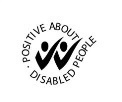 Disability – we ask these questions in accordance with the Equality Act 2010.  The information you provide will help us to help you through the application and interview process.Disability – we ask these questions in accordance with the Equality Act 2010.  The information you provide will help us to help you through the application and interview process.Disability – we ask these questions in accordance with the Equality Act 2010.  The information you provide will help us to help you through the application and interview process.Disability – we ask these questions in accordance with the Equality Act 2010.  The information you provide will help us to help you through the application and interview process.Disability – we ask these questions in accordance with the Equality Act 2010.  The information you provide will help us to help you through the application and interview process.Disability – we ask these questions in accordance with the Equality Act 2010.  The information you provide will help us to help you through the application and interview process.Disability – we ask these questions in accordance with the Equality Act 2010.  The information you provide will help us to help you through the application and interview process.Disability – we ask these questions in accordance with the Equality Act 2010.  The information you provide will help us to help you through the application and interview process.Disability – we ask these questions in accordance with the Equality Act 2010.  The information you provide will help us to help you through the application and interview process.Do you consider yourself to have a disability? Please tickDo you consider yourself to have a disability? Please tickDo you consider yourself to have a disability? Please tickDo you consider yourself to have a disability? Please tickYesYesNoNoPrefer not to sayPrefer not to sayWould the provision of any aids or adaptations assist you in carrying out the duties of this post? Please give details.Would the provision of any aids or adaptations assist you in carrying out the duties of this post? Please give details.Would the provision of any aids or adaptations assist you in carrying out the duties of this post? Please give details.Would the provision of any aids or adaptations assist you in carrying out the duties of this post? Please give details.Would the provision of any aids or adaptations assist you in carrying out the duties of this post? Please give details.Would the provision of any aids or adaptations assist you in carrying out the duties of this post? Please give details.Would the provision of any aids or adaptations assist you in carrying out the duties of this post? Please give details.Would the provision of any aids or adaptations assist you in carrying out the duties of this post? Please give details.Would the provision of any aids or adaptations assist you in carrying out the duties of this post? Please give details.Would the provision of any aids or adaptations assist you in carrying out the duties of this post? Please give details.Is there anything we need to know about your disability in order that you can have a fair interview?  For example do you need a sign language interpreter, an accessible interview room?  Please provide details.Is there anything we need to know about your disability in order that you can have a fair interview?  For example do you need a sign language interpreter, an accessible interview room?  Please provide details.Is there anything we need to know about your disability in order that you can have a fair interview?  For example do you need a sign language interpreter, an accessible interview room?  Please provide details.Is there anything we need to know about your disability in order that you can have a fair interview?  For example do you need a sign language interpreter, an accessible interview room?  Please provide details.Is there anything we need to know about your disability in order that you can have a fair interview?  For example do you need a sign language interpreter, an accessible interview room?  Please provide details.Is there anything we need to know about your disability in order that you can have a fair interview?  For example do you need a sign language interpreter, an accessible interview room?  Please provide details.Is there anything we need to know about your disability in order that you can have a fair interview?  For example do you need a sign language interpreter, an accessible interview room?  Please provide details.Is there anything we need to know about your disability in order that you can have a fair interview?  For example do you need a sign language interpreter, an accessible interview room?  Please provide details.Is there anything we need to know about your disability in order that you can have a fair interview?  For example do you need a sign language interpreter, an accessible interview room?  Please provide details.Is there anything we need to know about your disability in order that you can have a fair interview?  For example do you need a sign language interpreter, an accessible interview room?  Please provide details.Ethnic monitoring – the following groups are recommended by the Equalities and Human Rights Commission and take into account those used in the National Census.Ethnic monitoring – the following groups are recommended by the Equalities and Human Rights Commission and take into account those used in the National Census.Ethnic monitoring – the following groups are recommended by the Equalities and Human Rights Commission and take into account those used in the National Census.Ethnic monitoring – the following groups are recommended by the Equalities and Human Rights Commission and take into account those used in the National Census.Ethnic monitoring – the following groups are recommended by the Equalities and Human Rights Commission and take into account those used in the National Census.Ethnic monitoring – the following groups are recommended by the Equalities and Human Rights Commission and take into account those used in the National Census.Ethnic monitoring – the following groups are recommended by the Equalities and Human Rights Commission and take into account those used in the National Census.Ethnic monitoring – the following groups are recommended by the Equalities and Human Rights Commission and take into account those used in the National Census.Ethnic monitoring – the following groups are recommended by the Equalities and Human Rights Commission and take into account those used in the National Census.Ethnic monitoring – the following groups are recommended by the Equalities and Human Rights Commission and take into account those used in the National Census.WhiteWhiteWhiteWhiteWhiteWhiteWhiteWhiteWhiteWhiteA1 English, Welsh, Scottish, Northern Irish, BritishA1 English, Welsh, Scottish, Northern Irish, BritishA1 English, Welsh, Scottish, Northern Irish, BritishA1 English, Welsh, Scottish, Northern Irish, BritishA1 English, Welsh, Scottish, Northern Irish, BritishA1 English, Welsh, Scottish, Northern Irish, BritishA1 English, Welsh, Scottish, Northern Irish, BritishA2 IrishA2 IrishA2 IrishA2 IrishA2 IrishA2 IrishA2 IrishA3 Gypsy or Irish travellerA3 Gypsy or Irish travellerA3 Gypsy or Irish travellerA3 Gypsy or Irish travellerA3 Gypsy or Irish travellerA3 Gypsy or Irish travellerA3 Gypsy or Irish travellerA4 Any other white background.  Please provide details.A4 Any other white background.  Please provide details.A4 Any other white background.  Please provide details.A4 Any other white background.  Please provide details.A4 Any other white background.  Please provide details.A4 Any other white background.  Please provide details.A4 Any other white background.  Please provide details.Mixed or mixed BritishMixed or mixed BritishMixed or mixed BritishMixed or mixed BritishMixed or mixed BritishMixed or mixed BritishMixed or mixed BritishMixed or mixed BritishMixed or mixed BritishMixed or mixed BritishB1 White and black CaribbeanB1 White and black CaribbeanB1 White and black CaribbeanB1 White and black CaribbeanB1 White and black CaribbeanB1 White and black CaribbeanB1 White and black CaribbeanB2 White and black AfricanB2 White and black AfricanB2 White and black AfricanB2 White and black AfricanB2 White and black AfricanB2 White and black AfricanB2 White and black AfricanB3 White and AsianB3 White and AsianB3 White and AsianB3 White and AsianB3 White and AsianB3 White and AsianB3 White and AsianB4 Any other mixed or multiple ethnic background.Please provide details.B4 Any other mixed or multiple ethnic background.Please provide details.B4 Any other mixed or multiple ethnic background.Please provide details.B4 Any other mixed or multiple ethnic background.Please provide details.B4 Any other mixed or multiple ethnic background.Please provide details.B4 Any other mixed or multiple ethnic background.Please provide details.B4 Any other mixed or multiple ethnic background.Please provide details.Asian or Asian BritishAsian or Asian BritishAsian or Asian BritishAsian or Asian BritishAsian or Asian BritishAsian or Asian BritishAsian or Asian BritishAsian or Asian BritishAsian or Asian BritishAsian or Asian BritishC1 IndianC1 IndianC1 IndianC1 IndianC1 IndianC1 IndianC1 IndianC2 PakistaniC2 PakistaniC2 PakistaniC2 PakistaniC2 PakistaniC2 PakistaniC2 PakistaniC3 BangladeshiC3 BangladeshiC3 BangladeshiC3 BangladeshiC3 BangladeshiC3 BangladeshiC3 BangladeshiC4 ChineseC4 ChineseC4 ChineseC4 ChineseC4 ChineseC4 ChineseC4 ChineseC5 Any other Asian background. Please give details.C5 Any other Asian background. Please give details.C5 Any other Asian background. Please give details.C5 Any other Asian background. Please give details.C5 Any other Asian background. Please give details.C5 Any other Asian background. Please give details.C5 Any other Asian background. Please give details.Black, African, Caribbean or black BritishBlack, African, Caribbean or black BritishBlack, African, Caribbean or black BritishBlack, African, Caribbean or black BritishBlack, African, Caribbean or black BritishBlack, African, Caribbean or black BritishBlack, African, Caribbean or black BritishBlack, African, Caribbean or black BritishBlack, African, Caribbean or black BritishBlack, African, Caribbean or black BritishD1 AfricanD1 AfricanD1 AfricanD1 AfricanD1 AfricanD1 AfricanD1 AfricanD2 CaribbeanD2 CaribbeanD2 CaribbeanD2 CaribbeanD2 CaribbeanD2 CaribbeanD2 CaribbeanD3 Any other black African or black Caribbeanbackground. Please give details.D3 Any other black African or black Caribbeanbackground. Please give details.D3 Any other black African or black Caribbeanbackground. Please give details.D3 Any other black African or black Caribbeanbackground. Please give details.D3 Any other black African or black Caribbeanbackground. Please give details.D3 Any other black African or black Caribbeanbackground. Please give details.D3 Any other black African or black Caribbeanbackground. Please give details.Other ethnic groupOther ethnic groupOther ethnic groupOther ethnic groupOther ethnic groupOther ethnic groupOther ethnic groupOther ethnic groupOther ethnic groupOther ethnic groupE1 ArabE1 ArabE1 ArabE1 ArabE1 ArabE1 ArabE1 ArabE2 Any other ethnic group. Please give details.E2 Any other ethnic group. Please give details.E2 Any other ethnic group. Please give details.E2 Any other ethnic group. Please give details.E2 Any other ethnic group. Please give details.E2 Any other ethnic group. Please give details.E2 Any other ethnic group. Please give details.Prefer not to say.Prefer not to say.Prefer not to say.Prefer not to say.Prefer not to say.Prefer not to say.Prefer not to say.Religious belief – how would you describe your religion or belief?  Please tick or provide details where appropriate.Religious belief – how would you describe your religion or belief?  Please tick or provide details where appropriate.Religious belief – how would you describe your religion or belief?  Please tick or provide details where appropriate.Religious belief – how would you describe your religion or belief?  Please tick or provide details where appropriate.Religious belief – how would you describe your religion or belief?  Please tick or provide details where appropriate.Religious belief – how would you describe your religion or belief?  Please tick or provide details where appropriate.Religious belief – how would you describe your religion or belief?  Please tick or provide details where appropriate.Religious belief – how would you describe your religion or belief?  Please tick or provide details where appropriate.Religious belief – how would you describe your religion or belief?  Please tick or provide details where appropriate.Religious belief – how would you describe your religion or belief?  Please tick or provide details where appropriate.BuddhistBuddhistMuslimMuslimMuslimMuslimChristianChristianSikhSikhSikhSikhHinduHinduNo religionNo religionNo religionNo religionJewishJewishPrefer not to sayPrefer not to sayPrefer not to sayPrefer not to sayOther belief.  Please give details.Other belief.  Please give details.Other belief.  Please give details.Other belief.  Please give details.Other belief.  Please give details.Country of birthCountry of birthCountry of birthCountry of birthCountry of birthCountry of birthCountry of birthCountry of birthCountry of birthCountry of birthPlease email your completed application and equal opportunities monitoring form to enquiries@prescot-tc.gov.uk If you are unable to submit your application form by email, please contact Prescot Town Council on Tel 0151 426 3933.